Meeting Agenda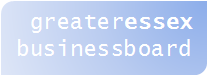 Tuesday 15th AugustCommittee Room 1, Essex County Council, Chelmsford. ItemTimeSubjectNature of item & lead118:00Introductions and apologiesDavid Rayner218:05Minutes of the meeting held on 10th May Matters arisingApprovalDavid RaynerAll318:10Growing Places Fund: Project Review and EBB RecommendationsRecommendationPaul Dodson418:30 Presentation of the revision of the SELEP SEPConsideration Jim Simms - SELEP519:00LGF Programme Update & Mercury Theatre ProjectConsideration Dominic Collins619:10Revision of the EBB Terms of Reference & chairman Specification and process for appointments to the board.ApprovalDavid Rayner719:40Relationship with Opportunity South EssexDiscussionDavid Rayner819:50Funding of EBBDiscussionDavid Rayner920:00Any Other BusinessDavid Rayner20:00Meeting CloseDavid Rayner